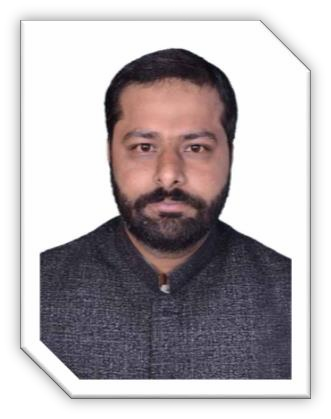 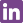 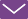 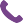 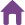 PERSONAL DETAILS HIGHLIGHTSDATE OF BIRTH: AUGUST 19,1987	MARITAL STATUS: SINGLEStrategic and analytical finance professional with 9 years of success in accounting, financial reporting, analysis, financial modelling and administrative slots including 1.5 yrs of Saudi Arabian experience. Accomplished and result-oriented professional who consistently meets deadlines and increases revenues of organization. Highly skilled at increasing productivity through detailed analytical approach, thrives in high-pressure environment and Technologically experienced. Highly motivated, passionate and determined team player who can lead them anytime towards the business goals.PROFESSIONAL EXPERIENCE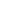 Asst. Procurement Manager / Business Analyst PRESTIGIOUS TRADERS & CONSULTANTS LAHORE, Pakistan APRIL 2018 – MAY 2019Managed all data related to sales and revenue.Presented data in more précised way that can easily be analyzed.Suggested the policies to flourish the profits of company on the behalf of data.Overseen all supplies and purchases.Finance executive / Coordinator/ Administration ExecutiveMUJAMA’A MUAZ BIN JABAL JEDDAH, SAUDI ARABIANOV 2016 – DECEMBER 2017Managed all financial matters including fees collections, employees’ salaries and monthlybased expenditures of institution.Coordinated between two campuses and managed mutual issues & matters in a speedy way.Scheduled meetings of staff with administration and between teachers and parents.Directly supervised internal examination system.Supervised IT department and instructed them in the efficient way.Real Estate Consultant / Financial AnalystLAYALLPUR ESTATE ADVISORS FAISALABAD, PAKISTANJANUARY 2016 – AUGUST 2016Directly communicated with customers and administration to bridge them in suitable way.Directed the investors to the best available options to enhance their future returns.Negotiated contracts on behalf of clients and administration.Managed all financial and analytical data and used it for forecasting.Accounts Manager Sales / Administrative Executive MUGHAL TRADERS AND SUPPLIERS FAISALABAD, PAKISTAN SEPTEMBER 2013 – DECEMBER 2015Supervised and controlled all financial flows.Suggested policies to enhance the business on the basis of forecasting and data analysis.Assisted in the filing of tax returns.Worked on cost effectiveness and guided the way forward to increase the sales and profits.Cashier / Accountant cum HR AssistantLAYALLPUR ESTATE ADVISORS FAISALABAD, PAKISTANAUGUST 2011 – AUGUST 2013Managed all financial functions at higher level.Created and maintained databases of employees.Controlled the staff’s financial and attendance matters.Scheduled meetings and supervised all the arrangements.Tour Planner / PA to Managing DirectorSWEET DAYS TOURISM NETWORK FAISALABAD, PAKISTANFEBURARY 2007 – JUNE 2011Managed the bookings and itineraries of clients.Planned travel campaigns and suggested the best routes according to the taste of customers.Fulfilled duties as travel guide in a number of campaigns with foreigner tourists.Assisted finance dept. for Budgets, Forecasting, Payroll, Accounts Payable and Receivable.EDUCATION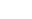 M. Sc ECONOMICS | GC Univ. Faisalabad, Pakistan2008 – 2010A. ECONOMICS | Univ. of the Punjab Lahore, Pakistan2008 – 2010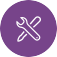 LANGUAGES & COMMUNICATION SKILLSEnglish (Proficient in Reading, Writing, Speaking & drafting)URDU/Punjabi/Hindi (Native)Arabic (beginner)AWARDS & ACHIEVMENTS2015-16: Emerging Professional of the Year Award by Young Economists Association